ЗаключениеКонтрольно-счетной палаты Жирятинского района на отчет об исполнении бюджета Жирятинского муниципального района Брянской области за 1 полугодие 2022 годас.Жирятино                                                                           30 августа 2022 года1.Общие положенияЗаключение Контрольно-счетной палаты Жирятинского района на отчет об исполнении бюджета Жирятинского муниципального района Брянской области за 1 полугодие 2022 года (далее – Заключение Контрольно-счетной палаты) подготовлено в соответствии со статьей 264.2 Бюджетного кодекса Российской Федерации, пунктом 26 решения Жирятинского районного Совета народных депутатов от 14 декабря 2021 года № 6-179 «О бюджете Жирятинского муниципального района Брянской области на 2022 год и на плановый период 2023 и 2024 годов», пунктом 1.2.4. плана работы Контрольно-счетной палаты Жирятинского района на 2022 год, утвержденным приказом председателя Контрольно-счетной палаты Жирятинского района от 01.07.2022 года № 04.Заключение Контрольно-счетной палаты подготовлено по результатам оперативного анализа отчета об исполнении бюджета Жирятинского муниципального района Брянской области за 1 полугодие 2022 года, утвержденного постановлением администрации Жирятинского района от 27.07.2022 № 231.По итогам 1 полугодия 2022 года бюджет района исполнен по доходам в сумме 98 842,8 тыс. рублей, или 35,4 % к уточненному годовому плану, расходам - в сумме 100 692,2 тыс. рублей, или 46,5% уточненной бюджетной росписи, с превышением расходов над доходами в сумме 1 850,1 тыс.  рублей.2. Анализ исполнения доходной части бюджета районаДоходная часть бюджета района за 1 полугодие отчетного года исполнена в сумме 98 842,8 тыс. рублей, или 35,4 % к утвержденным годовым назначениям. По отношению к соответствующему периоду 2021 года доходы увеличились на 13 848,2 тыс. рублей, или на 16,3 процента.Увеличение поступлений доходов в бюджет района в   1 полугодии 2022 года по сравнению с аналогичным периодом 2021 года обусловлено увеличением поступлений неналоговых доходов и безвозмездных поступлений.Поступления налоговых и неналоговых доходов (далее – собственных) в бюджет района составили 31 154,4 тыс.  рублей, или 52,6 % к уточненному годовому плану. Увеличение к соответствующему периоду прошлого года составило 4 940,8 тыс. рублей, или 18,8 процента. В структуре доходов районного бюджета удельный вес налоговых и неналоговых доходов составил 31,5 % - увеличился к 2021 году на 0,7 процентных пункта.Анализ исполнения бюджета Жирятинского района по доходам за         1 полугодие 2022 года представлен в приложении 1.2.1. Налоговые доходы бюджета районаЗа 1 полугодие 2022 года налоговые доходы поступили в бюджет района в объеме 23 164,6 тыс. рублей. В структуре налоговых и неналоговых доходов бюджета на долю налоговых доходов приходится 74,4 процента. В сравнении с аналогичным периодом 2021 года наблюдается увеличение поступлений налоговых доходов – 2 529,0 тыс. рублей. Увеличение поступлений налоговых доходов связано с увеличением поступлений по налогу на доходы физических лиц на 2 155,0 тыс. рублей, а также налогам на товары (работы, услуги), реализуемые на территории Российской Федерации (доходы от уплаты акцизов на нефтепродукты) – на 686,1 тыс. рублей; по единому сельскохозяйственному налогу – на 96,7 тыс. рублей. Уменьшение поступлений налоговых доходов к уровню 2021 года наблюдается по единому налогу на вмененный доход для отдельных видов деятельности – на 351,0 тыс. рублей, а также по налогу, взимаемому в связи с применением патентной системы налогообложения – на 97,6 тыс. рублей. По-прежнему основным налогом, формирующим налоговые доходы бюджета района, является налог на доходы физических лиц. На его долю приходится 79,2 % налоговых доходов, поступивших в 1 полугодии 2022 года.Поступления налога на доходы физических лиц составили                  18 342,7 тыс. рублей, годовые плановые назначения исполнены на 44,1 процента. увеличение к соответствующему периоду 2021 года составило 2 155,0 тыс. рублей, или 13,3 процента. В соответствии с изменениями, произошедшими в Бюджетном законодательстве Российской Федерации с 1 января 2015 года в бюджет района осуществляются поступления налогов на товары (работы, услуги), реализуемые на территории Российской Федерации (акцизы по подакцизным товарам (продукции), производимым на территории Российской Федерации). В 1 полугодии 2022 года поступления указанных видов налогов составили 4 072,7 тыс. рублей, или 54,2 % годового плана. Темп роста к аналогичному периоду 2021 года составил 120,3 процента, удельный вес в структуре налоговых и неналоговых доходов –13,1 %.Исполнение поступлений налогов на совокупный доход составило 596,0 тыс. рублей, удельный вес в структуре налоговых и неналоговых доходов – 1,9 %, исполнение уточненного годового плана составило 64,5 процента. Исполнение ниже 2021 года на 37,1%. Поступления единого налога на вмененный доход для отдельных видов деятельности составили 6,6 тыс. рублей. Исполнение сложилось ниже 2021 года на 351,0 тыс рублей, или на 98,2 %.Единый сельскохозяйственный налог поступил в бюджет района в сумме 352,4 тыс. рублей, или 125,2 % уточненного годового плана. К соответствующему периоду 2021 года темп роста составил 137,8 процента.Налог, взимаемый в связи с применением патентной системы налогообложения поступил в бюджет района в сумме 237,0 тыс. рублей, или 36,9 % запланированного годового объема, что ниже аналогичного периода 2021 года на 97,6 тыс. рублей.В 1 полугодии 2022 года в бюджет района поступила государственная пошлина в объеме 153,3 тыс. рублей, уточненные годовые плановые назначения исполнены на 68,1 процента. Темп роста к аналогичному периоду 2021 года составил 135,1 процента.2.2. Неналоговые доходы бюджета районаНеналоговые доходы исполнены в сумме 7 989,8 тыс. рублей, или 89,0% уточненного годового плана. В структуре доходов бюджета района неналоговые доходы составляют 8,1 %, в структуре собственных доходов – 25,6 процента. К аналогичному периоду 2021 года поступления неналоговых доходов увеличились на 2 411,8 тыс. рублей. Темп роста составил 143,2%.  Увеличение поступлений неналоговых доходов за 1 полугодие 2021 года связано, в основном с увеличением поступлений доходов от продажи материальных и нематериальных активов (доходов от продажи земельных участков, находящихся в государственной и муниципальной собственности - доходов от продажи земельных участков, государственная собственность на которые не разграничена и которые расположены в границах сельских поселений). Уменьшение поступлений за 1 полугодие 2022 года, к уровню 1 полугодия 2021 года, наблюдается по следующим неналоговым доходам: доходам от сдачи в аренду имущества, находящегося в оперативном управлении органов управления муниципальных районов и созданных ими учреждений (за исключением имущества муниципальных бюджетных и автономных учреждений) на 97,3 тыс. рублей, доходы, получаемые в виде арендной платы за земельные участки, государственная собственность на которые не разграничена и которые расположены в границах поселений, а также средства от продажи права на заключение договоров аренды указанных земельных участков – на 16,5 тыс. рублей, доходы от оказания платных услуг (работ) и компенсации затрат государства – на 71,8 тыс. рублей.Анализ структуры неналоговых доходов показал, наибольший удельный вес занимают доходы от продажи материальных и нематериальных активов – 87,3 процента.В 1 полугодии 2022 года в бюджет района поступило 482,9 тыс. рублей доходов от использования имущества, находящегося в государственной и муниципальной собственности, исполнение уточненного годового плана составило 33,9 процента. Наблюдается снижение поступления данных доходов к аналогичному периоду 2021 года на 19,1 процента. Уменьшение поступлений доходов от использования имущества, находящегося в государственной и муниципальной собственности составило 113,8 тыс. рублей. Уменьшение вышеуказанных доходов связано с уменьшением поступлений доходов от сдачи в аренду имущества, находящегося в оперативном управлении органов управления муниципальных районов и созданных ими учреждений (за исключением имущества муниципальных бюджетных и автономных учреждений), и доходов, от перечисления части прибыли, остающейся после уплаты налогов и иных обязательных платежей муниципальных унитарных предприятий, созданных муниципальными районами.  Платежи при пользовании природными ресурсами (плата за негативное воздействие на окружающую среду) поступили в бюджет района в объеме 190,0 тыс. рублей, уточненный годовой план исполнен на 100,0 процентов. В сравнении с аналогичным периодом 2021 года увеличение составило 96,3 тыс.  рублей, или 102,8 процента. Доходы от оказания платных услуг (работ) и компенсации затрат государства поступили в бюджет района в объеме 30,3 тыс. рублей, уточненный годовой план исполнен на 24,8 процента. К уровню прошлого года уменьшение поступлений за 1 полугодие 2022 года составило 71,8 тыс. рублей.Доходы от продажи материальных и нематериальных активов (доходы от продажи земельных участков, находящихся в государственной и муниципальной собственности - доходы от продажи земельных участков, государственная собственность на которые не разграничена и которые расположены в границах сельских поселений) в анализируемом периоде поступили в бюджет района в сумме 6 977,0 тыс.  рублей, что составило 102,4% к годовому плану. В сравнении с аналогичным периодом 2021 года увеличение составило 2 443,5 тыс. рублей, темп роста составил 153,9 %. Исполнение по штрафам, санкциям, возмещению ущерба – 72,4 %, в бюджет района поступило 306,1 тыс. рублей, что выше аналогичного периода 2021 года на 52,1 тыс. рублей.2.3. Безвозмездные поступленияОбъем безвозмездных поступлений за 1 полугодие 2022 года составил 67 688,4 тыс.  рублей. В 1 полугодии текущего года поступило в бюджет района безвозмездных поступлений от других бюджетов бюджетной системы Российской Федерации в сумме 67 673,3 тыс.  рублей, или 30,8 процента уточненных годовых назначений.Объем полученных дотаций составил 12 967,0 тыс.  рублей, или 50,0 процентов годовых плановых назначений, в том числе дотации на выравнивание бюджетной обеспеченности – 9387,0 тыс.  рублей (годовые назначения исполнены на 50,0%), дотации на поддержку мер по обеспечению сбалансированности бюджетов в сумме 3 580,0 тыс. рублей (годовые назначения исполнены на 50,0%). Объем субсидий, поступивших в бюджет района в 1 полугодии 2022 года, составил 3 826,4 тыс. рублей, или 4,6 процента годового плана. Из общего объема поступлений субсидий:  - 14,7 процента составили субсидии бюджетам муниципальных районов на реализацию мероприятий по обеспечению жильем молодых семей – 562,5 тыс. рублей, или 100,0% годового плана; - 1,1 процента составили субсидии бюджетам муниципальных районов на поддержку отрасли культуры – 43,1 тыс. рублей, или 100,0% годового плана; - 20,7 процента составили субсидии бюджетам муниципальных районов на организацию бесплатного горячего питания обучающихся, получающих начальное общее образование в государственных и муниципальных образовательных организациях – 792,1 тыс. рублей, или 50,0% годового плана. Прочие субсидии бюджетам муниципальных районов составили 63,5 % - 2 428,6 тыс. рублей, или 3,4 % годового плана. Запланированные на 2022 год субсидии бюджетам муниципальных районов на осуществление дорожной деятельности в отношении автомобильных дорог общего пользования, а также капитального ремонта и ремонта дворовых территорий многоквартирных домов, проездов к дворовым территориям многоквартирных домов населенных пунктов в сумме 8 341,6 тыс. рублей в 1 полугодии 2022 года не поступали.Кассовое исполнение по субвенциям составило 48 056,5 тыс.  рублей, или 49,5 процента. Основной объем субвенций, поступивших в анализируемом периоде, составляют субвенции бюджетам муниципальных районов на выполнение передаваемых полномочий субъектов Российской Федерации – 39 953,0 тыс. рублей, или 83,1 процента. Годовые назначения исполнены на 47,1 процента. Субвенции бюджетам муниципальных районов на компенсацию части платы, взимаемой с родителей (законных представителе) за присмотр и уход за детьми, посещающими образовательные организации, реализующие образовательные программы дошкольного образования составили 92,0 тыс. рублей, или 24,0 процента годового плана. Субвенции бюджетам муниципальных районов на предоставления жилых помещений детям-сиротам и детям, оставшимся без попечения родителей, лицам из их числа по договорам найма специализированных жилых помещений составили 7 768,9 тыс. рублей, или 68,9 процента годового плана. Субвенции бюджетам муниципальных районов на осуществление первичного воинского учета на территориях, где отсутствуют военные комиссариаты составили 214,0 тыс. рублей, или 50,0 процента годового плана. Субвенции бюджетам муниципальных районов на осуществление полномочий по составлению (изменению) списков кандидатов в присяжные заседатели федеральных судов общей юрисдикции в Российской Федерации составили – 28,6 тыс. рублей и исполнены на 100,0% к годовому плану.Иные межбюджетные трансферты в анализируемом периоде поступили в бюджет района в объеме 2 823,4 тыс. рублей, или 20,0 % годового плана. Из общего объема поступлений иных межбюджетных трансфертов 19,6 процента составили межбюджетные трансферты, передаваемые бюджетам муниципальных районов из бюджетов поселений на осуществление части полномочий по решению вопросов местного значения в соответствии с заключенными соглашениями – 553,5 тыс. рублей, или 13,4 % годового плана; 77,0 процентов составили межбюджетные трансферты, бюджетам муниципальных районов на ежемесячное денежное вознаграждение за классное руководство педагогическим работникам государственных и муниципальных общеобразовательных организаций – 2 174,3 тыс. рублей, или 43,5 % годового плана; 3,4 процента составили прочие межбюджетные трансферты, передаваемые, бюджетам муниципальных районов – 95,6 тыс. рублей, или 1,9 процента годового плана. 3. Анализ исполнения расходов бюджета районаОбщий объем расходов, утвержденный решением о бюджете района на 2022 год с учетом внесенных изменений, составляет 282 097,0 тыс. рублей.Объем расходов, утвержденный по сводной бюджетной росписи, на 01.07.2022 года составил 216 679,8 тыс. рублей.Исполнение расходов бюджета района в 1 полугодии 2022 года составило 100 692,9 тыс. рублей, что соответствует 46,5 % к объему расходов, утвержденных уточненной бюджетной росписью.По сравнению с аналогичным периодом предшествующего года (1 полугодие 2021 года) отмечается увеличение расходов на 14 593,0 тыс. рублей, или на 16,9 процента.Информация об исполнении общего объема расходов бюджета района по разделам классификации расходов за 1 полугодие 2022 года по сравнению с утвержденными бюджетными ассигнованиями и показателями сводной бюджетной росписи с учетом изменений представлена в таблице.При среднем уровне исполнения общего объема утвержденных бюджетной росписью на 2022 год бюджетных ассигнований 46,5% уровень исполнения расходов бюджета района по разделам классификации расходов составляет от 18,4 % по разделу 11 «Физическая культура и спорт» до 62,0 % по разделу 10 «Социальная политика». Из 10 разделов классификации расходов ниже среднего уровня исполнены расходы по следующим разделам: 01 «Общегосударственные вопросы» - 42,7%, 03 «Национальная безопасность и правоохранительная деятельность» - 42,4%, 04 «Национальная экономика» -18,5 %,  08 «Культура, кинематография» - 46%, 11 «Физическая культура и спорт» - 18,4%. По разделу 02 «Национальная оборона» исполнение на среднем уровне исполнения общего объема утвержденных бюджетной росписью на 2022 год – 46,5%.По разделам классификации расходов 05 «Жилищно-коммунальное хозяйство», 07 «Образование», 10 «Социальная политика», 14 «Межбюджетные трансферты общего характера бюджетам бюджетной системы Российской Федерации» расходы исполнены выше среднего уровня.По разделу 01 «Общегосударственные вопросы» в 1 полугодии 2022 года расходы исполнены в сумме 11 910,2 тыс. рублей, или 42,7% к утвержденным бюджетной росписью расходам. Доля расходов по разделу в общей структуре расходов бюджета района составила 11,8 процента.По разделу увеличение объема кассовых расходов к аналогичному периоду 2021 года составило 45,5 тыс. рублей, или 0,4 %.По разделу 02 «Национальная оборона» расходы бюджета района за 1 полугодие 2022 года сложились в сумме 309,6 тыс. рублей, средний уровень исполнения за 1 полугодие 2022 года утвержденных бюджетной росписью бюджетных ассигнований составил 46,5 процента.Расходы раздела осуществлялись по подразделу 0203 «Мобилизационная и вневойсковая подготовка».Темп роста к аналогичному периоду 2021 года составил 103,5 процента.По разделу 03 «Национальная безопасность и правоохранительная деятельность» расходы бюджета района за 1 полугодие 2022 года составили 1 470,4 тыс. рублей, уровень исполнения утвержденных по уточненной бюджетной росписи ассигнований по указанному разделу составил 42,4 %. Исполнение осуществлялось по подразделу 0310 «Защита населения и территории от чрезвычайных ситуаций природного и техногенного характера, пожарная безопасность». К аналогичному периоду 2021 года исполнение по разделу уменьшилось на 2,5 процента, или на 37,0 тыс. рублей.По разделу 04 «Национальная экономика» за 1 полугодие 2022 года исполнение годовых назначений составило 4 077,8 тыс. рублей, или 18,5 процента. По подразделу классификации расходов 0405 «Сельское хозяйство и рыболовство» в 1 полугодии 2022 года кассовых расходов не осуществлялось.Уровень исполнения по подразделам классификации расходов в 1 полугодии 2022 года составил: по подразделу 0408 «Транспорт» - 57,7 процента, по подразделу 0409 «Дорожное хозяйство (дорожные фонды)» - 23,1 процента.По разделу отмечено увеличение объема кассовых расходов к аналогичному периоду 2021 года на 533,0 тыс. рублей, или на 15%. По разделу 05 «Жилищно-коммунальное хозяйство» уровень исполнения бюджетных ассигнований за 1 полугодие 2022 года составил 2 541,2 тыс. рублей или 47,4 процента.Расходы осуществлялись по подразделу 0501 «Жилищное хозяйство» в сумме 70,7 тыс. рублей, или 50,5% годовых назначений. По подразделу 0502 «Коммунальное хозяйство» в сумме 86,0 тыс. рублей, или 3,1% годовых назначений. По подразделу 0505 «Другие вопросы в области жилищно-коммунального хозяйства» в сумме 2 384,5 тыс. рублей или 97,5% годовых назначений.По разделу наблюдается увеличение объема кассовых расходов к аналогичному периоду 2021 года на 2 388,0 тыс. рублей, или в 16,6 раз. По разделу 07 «Образование» исполнение составило                        63 598,8 тыс. рублей, или 50,1% годовых назначений. Расходы раздела имеют значительную долю в общем объеме расходов бюджета района и составляют 63,2 процента. К уровню аналогичного периода 2021 года расходы увеличиваются на 5 535,7 тыс. рублей, или на 9,5 процента.По подразделу 0701 «Дошкольное образование» в 1 полугодии 2022 года расходы исполнены в объеме 7 602,3 тыс. рублей, или на 49,5 процента. По подразделу 0702 «Общее образование» в 1 полугодии 2022 года расходы исполнены в объеме 41 647,8 тыс. рублей, или на 51,1 процента. По подразделу 0703 «Дополнительное образование детей» за анализируемый период исполнение годовых назначений составило 5 371,0 тыс. рублей.По подразделу 0707 «Молодежная политика» в 1 полугодии 2022 года расходы исполнены в объеме 350,4 тыс. рублей.По подразделу 0709 «Другие вопросы в области образования» - в объеме 8 627,4 тыс. рублей, или 48,4%. По разделу 08 «Культура, кинематография» расходы исполнены в объеме 5 591,8 тыс. рублей, или 46,0 % годовых назначений.В общем объеме бюджета доля расходов по разделу составила 5,6 процента. К аналогичному периоду прошлого года расходы по разделу увеличились на 353,0 тыс. рублей, темп роста составил 106,7 процента. Финансирование расходов осуществлялось по подразделу 0801 «Культура».По разделу 10 «Социальная политика» расходы бюджета района за 1 полугодие 2022 года составили 11 015,3 тыс. рублей. Уровень исполнения утвержденных по уточненной бюджетной росписью ассигнований по указанному разделу составил 62,0 процента – наибольший уровень исполнения за 1 квартал 2022 года. По подразделу 1001 «Пенсионное обеспечение» исполнение составило 577,8 тыс. рублей или 49,5 процента, по подразделу 1004 «Охрана семьи и детства» - 10 409,7 тыс. рублей, по подразделу 1006 «Другие вопросы в области социальной политики» исполнение годового плана составило 27,8 тыс. рублей или 38,2 процента.Доля расходов по разделу в общей структуре расходов бюджета района составила 10,9 процента.К аналогичному периоду 2021 года по разделу наблюдается увеличение расходов на 5 750,5 тыс. рублей, или в 2,1 раза.По разделу 11 «Физическая культура и спорт» за 1 полугодие 2022 года отмечен низкий уровень исполнения утвержденных ассигнований – 18,4 процента, исполнение годовых назначений составило 14,7 тыс. рублей. По сравнению с аналогичным периодом 2021 года кассовые расходы сложились выше - на 8,7 тыс. рублей или в 2,4 раза.По разделу 14 «Межбюджетные трансферты общего характера бюджетам бюджетной системы Российской Федерации» за 1 полугодие 2022 года бюджетные расходы исполнены в объеме 163,0 тыс. рублей, что составляет 50,0 % годовых бюджетных назначений. Доля расходов в структуре бюджета района составляет 0,2 процента.В анализируемом периоде расходы по данному разделу исполнены выше уровня соответствующего периода 2021 года на 5,0 тыс. рублей, или на 3,2 %.Расходы осуществлялись по подразделу 14 01 «Дотации на выравнивание бюджетной обеспеченности субъектов Российской Федерации и муниципальных образований» в сумме 163,0 тыс.  рублей.4. Анализ реализации целевых программ	В бюджете района на 2022 год предусмотрено утверждение аналитического распределения бюджета по муниципальным программам Жирятинского района. Утверждены и реализуются четыре муниципальные программы:-«Реализация полномочий органов местного самоуправления Жирятинского муниципального района Брянской области» (2022-2024 годы);-«Управление муниципальными финансами Жирятинского муниципального района Брянской области» (2022-2024 годы);-«Развитие образования Жирятинского муниципального района Брянской области» (2022-2024 годы);-«Управление муниципальным имуществом Жирятинского муниципального района Брянской области» (2022-2024 годы).Утвержденный объем финансирования по указанным программам на 2022 год составил 279 792,4 тыс. рублей. С учетом уточнений объем финансирования по программам составил – 214 375,2 тыс. рублей. Кассовое исполнение за 1 полугодие 2022 года сложилось в сумме 99 896,8 тыс. рублей, что составляет 46,6 % уточненного годового объема. Удельный вес расходов бюджета района, исполненных программно-целевым методом, за анализируемый период составил 99,2 процента.Информация об исполнении бюджета района в разрезе программ представлена в таблице.Наибольший объем финансирования осуществлен по муниципальной программе «Развитие образования Жирятинского муниципального района Брянской области» (2022-2024 годы) - 61 128,7 тыс. рублей или 61,2 % общих расходов на программы.В непрограммную часть бюджета района (2 304,7 тыс. рублей, исполнение за 1 полугодие 2022 года – 796,1 тыс. рублей(34,5%)) включены расходы на финансирование Жирятинского районного Совета народных депутатов, Контрольно-счетной палаты Жирятинского района, а также расходы по администрации Жирятинского района, произведенные на исполнение исковых требований на основании вступивших в законную силу судебных актов, обязательств бюджета. 5. Анализ результатов исполнения бюджета и источников внутреннего финансирования дефицита бюджетаВ 1 полугодии 2022 года бюджет района исполнен с превышением расходов над доходами в объеме 1 850,1 тыс. рублей. Источниками финансирования дефицита бюджета привлечены остатки средств на едином счете бюджета района.6. Анализ состояния муниципального долга     В отчетном периоде привлечение внутренних заимствований и предоставление муниципальных гарантий не производилось.Жирятинский муниципальный район Брянской области муниципального долга не имеет.7. Резервный фонд администрации Жирятинского районаОбъем резервного фонда администрации Жирятинского района на 2022 год утвержден в сумме 100,0 тыс. рублей. В 1 полугодии 2022 года расходование средств резервного фонда не осуществлялось.  8. Выводы8.1. Заключение Контрольно-счетной палаты подготовлено по результатам оперативного анализа отчета об исполнении бюджета Жирятинского муниципального района Брянской области за 1 полугодие 2022 года, утвержденного постановлением администрации Жирятинского района от 27.07.2022 № 231.По итогам 1 полугодия 2022 года бюджет района исполнен по доходам в сумме 98 842,8 тыс. рублей, или 35,4 % к уточненному годовому плану, расходам - в сумме 100 692,2 тыс. рублей, или 46,5% уточненной бюджетной росписи, с превышением расходов над доходами в сумме 1 850,1 тыс.  рублей.Доходная часть бюджета района за 1 полугодие отчетного года исполнена в сумме 98 842,8 тыс. рублей, или 35,4 % к утвержденным годовым назначениям. По отношению к соответствующему периоду 2021 года доходы увеличились на 13 848,2 тыс. рублей, или на 16,3 процента.8.2. Поступления налоговых и неналоговых доходов (далее – собственных) в бюджет района составили 31 154,4 тыс.  рублей, или 52,6 % к уточненному годовому плану. Увеличение к соответствующему периоду прошлого года составило 4 940,8 тыс. рублей, или 18,8 процента. В структуре доходов районного бюджета удельный вес налоговых и неналоговых доходов составил 31,5 % - увеличился к 2021 году на 0,7 процентных пункта.За 1 полугодие 2022 года налоговые доходы поступили в бюджет района в объеме 23 164,6 тыс. рублей. В структуре налоговых и неналоговых доходов бюджета на долю налоговых доходов приходится 74,4 процента. В сравнении с аналогичным периодом 2021 года наблюдается увеличение поступлений налоговых доходов – 2 529,0 тыс. рублей. Увеличение поступлений налоговых доходов связано с увеличением поступлений по налогу на доходы физических лиц на 2 155,0 тыс. рублей, а также налогам на товары (работы, услуги), реализуемые на территории Российской Федерации (доходы от уплаты акцизов на нефтепродукты) – на 686,1 тыс. рублей; по единому сельскохозяйственному налогу – на 96,7 тыс. рублей. Уменьшение поступлений налоговых доходов к уровню 2021 года наблюдается по единому налогу на вмененный доход для отдельных видов деятельности – на 351,0 тыс. рублей, а также по налогу, взимаемому в связи с применением патентной системы налогообложения – на 97,6 тыс. рублей. По-прежнему основным налогом, формирующим налоговые доходы бюджета района, является налог на доходы физических лиц. На его долю приходится 79,2 % налоговых доходов, поступивших в 1 полугодии 2022 года.Неналоговые доходы исполнены в сумме 7 989,8 тыс. рублей, или 89,0% уточненного годового плана. В структуре доходов бюджета района неналоговые доходы составляют 8,1 %, в структуре собственных доходов – 25,6 процента. К аналогичному периоду 2021 года поступления неналоговых доходов увеличились на 2 411,8 тыс. рублей. Темп роста составил 143,2%.  Увеличение поступлений неналоговых доходов за 1 полугодие 2021 года связано, в основном с увеличением поступлений доходов от продажи материальных и нематериальных активов (доходов от продажи земельных участков, находящихся в государственной и муниципальной собственности - доходов от продажи земельных участков, государственная собственность на которые не разграничена и которые расположены в границах сельских поселений). Уменьшение поступлений за 1 полугодие 2022 года, к уровню 1 полугодия 2021 года, наблюдается по следующим неналоговым доходам: доходам от сдачи в аренду имущества, находящегося в оперативном управлении органов управления муниципальных районов и созданных ими учреждений (за исключением имущества муниципальных бюджетных и автономных учреждений) на 97,3 тыс. рублей, доходы, получаемые в виде арендной платы за земельные участки, государственная собственность на которые не разграничена и которые расположены в границах поселений, а также средства от продажи права на заключение договоров аренды указанных земельных участков – на 16,5 тыс. рублей, доходы от оказания платных услуг (работ) и компенсации затрат государства – на 71,8 тыс. рублей.Анализ структуры неналоговых доходов показал, наибольший удельный вес занимают доходы от продажи материальных и нематериальных активов – 87,3 процента.Объем безвозмездных поступлений за 1 полугодие 2022 года составил 67 688,4 тыс.  рублей. В 1 полугодии текущего года поступило в бюджет района безвозмездных поступлений от других бюджетов бюджетной системы Российской Федерации в сумме 67 673,3 тыс.  рублей, или 30,8 процента уточненных годовых назначений.Объем полученных дотаций составил 12 967,0 тыс.  рублей, или 50,0 процентов годовых плановых назначений. Объем субсидий, поступивших в бюджет района в 1 полугодии 2022 года, составил 3 826,4 тыс. рублей, или 4,6 процента годового плана. Кассовое исполнение по субвенциям составило 48 056,5 тыс.  рублей, или 49,5 процента. Иные межбюджетные трансферты в анализируемом периоде поступили в бюджет района в объеме 2 823,4 тыс. рублей, или 20,0 % годового плана.8.3. Общий объем расходов, утвержденный решением о бюджете района на 2022 год с учетом внесенных изменений, составляет 282 097,0 тыс. рублей.Объем расходов, утвержденный по сводной бюджетной росписи, на 01.07.2022 года составил 216 679,8 тыс. рублей.Исполнение расходов бюджета района в 1 полугодии 2022 года составило 100 692,9 тыс. рублей, что соответствует 46,5 % к объему расходов, утвержденных уточненной бюджетной росписью.По сравнению с аналогичным периодом предшествующего года (1 полугодие 2021 года) отмечается увеличение расходов на 14 593,0 тыс. рублей, или на 16,9 процента.При среднем уровне исполнения общего объема утвержденных бюджетной росписью на 2022 год бюджетных ассигнований 46,5% уровень исполнения расходов бюджета района по разделам классификации расходов составляет от 18,4 % по разделу 11 «Физическая культура и спорт» до 62,0 % по разделу 10 «Социальная политика». Из 10 разделов классификации расходов ниже среднего уровня исполнены расходы по следующим разделам: 01 «Общегосударственные вопросы» - 42,7%, 03 «Национальная безопасность и правоохранительная деятельность» - 42,4%, 04 «Национальная экономика» -18,5 %, 08 «Культура, кинематография» - 46%, 11 «Физическая культура и спорт» - 18,4%. По разделу 02 «Национальная оборона» исполнение на среднем уровне исполнения общего объема утвержденных бюджетной росписью на 2022 год – 46,5%.По разделам классификации расходов 05 «Жилищно-коммунальное хозяйство», 07 «Образование», 10 «Социальная политика», 14 «Межбюджетные трансферты общего характера бюджетам бюджетной системы Российской Федерации» расходы исполнены выше среднего уровня.8.4. В бюджете района на 2022 год предусмотрено утверждение аналитического распределения бюджета по муниципальным программам Жирятинского района. Утверждены и реализуются четыре муниципальные программы:-«Реализация полномочий органов местного самоуправления Жирятинского муниципального района Брянской области» (2022-2024 годы);-«Управление муниципальными финансами Жирятинского муниципального района Брянской области» (2022-2024 годы);-«Развитие образования Жирятинского муниципального района Брянской области» (2022-2024 годы);-«Управление муниципальным имуществом Жирятинского муниципального района Брянской области» (2022-2024 годы).Утвержденный объем финансирования по указанным программам на 2022 год составил 279 792,4 тыс. рублей. С учетом уточнений объем финансирования по программам составил – 214 375,2 тыс. рублей. Кассовое исполнение за 1 полугодие 2022 года сложилось в сумме 99 896,8 тыс. рублей, что составляет 46,6 % уточненного годового объема. Удельный вес расходов бюджета района, исполненных программно-целевым методом, за анализируемый период составил 99,2 процента.Наибольший объем финансирования осуществлен по муниципальной программе «Развитие образования Жирятинского муниципального района Брянской области» (2022-2024 годы) - 61 128,7 тыс. рублей или 61,2 % общих расходов на программы.В непрограммную часть бюджета района (2 304,7 тыс. рублей, исполнение за 1 полугодие 2022 года – 796,1 тыс. рублей (34,5%)) включены расходы на финансирование Жирятинского районного Совета народных депутатов, Контрольно-счетной палаты Жирятинского района, а также расходы по администрации Жирятинского района, произведенные на исполнение исковых требований на основании вступивших в законную силу судебных актов, обязательств бюджета. 8.5 В 1 полугодии 2022 года бюджет района исполнен с превышением расходов над доходами в объеме 1 850,1 тыс. рублей. Источниками финансирования дефицита бюджета привлечены остатки средств на едином счете бюджета района.8.6. В отчетном периоде привлечение внутренних заимствований и предоставление муниципальных гарантий не производилось.Жирятинский муниципальный район Брянской области муниципального долга не имеет.8.7. Объем резервного фонда администрации Жирятинского района на 2021 год утвержден в сумме 100,0 тыс. рублей. В 1 полугодии 2022 года расходование средств резервного фонда не осуществлялось.  9. Предложения9.1. Направить Заключение Контрольно-счетной палаты Жирятинского района на отчет об исполнении бюджета Жирятинского муниципального района Брянской области за 1 полугодие 2022 года начальнику Финансового отдела администрации Жирятинского района.9.2. Обеспечить исполнение бюджета района в текущем году в запланированном объеме.9.3. Направить Информационные письма на основании данного заключения главе Жирятинского района, главе администрации Жирятинского района.Председатель Контрольно-счетной палатыЖирятинского района                                                   Е.И.Самсонова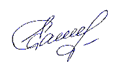 С Заключением ознакомлены:Начальник Финансового отдела администрации Жирятинского района                                     Л.А. СолодухинаНаименование Раздел бюджетной классификации расходовУточненная бюджетная роспись на 2022 год, тыс.руб.Кассовое исполнение за 1 полугодие 2022 года, тыс.руб.% исполнения к уточн. Бюдж.росписиКассовое исполнение за 1 полугодие 2021 года, тыс.руб.Темп роста 1 пол. 2022г к 1 пол. 2021 г., %1245678Общегосударствен-ные вопросы0127 909,011 910,242,711 864,7100,4Национальная оборона02665,7309,646,5299,0103,5Национальная безопасность и правоохранительная деятельность033 464,81 470,442,41 507,497,5Национальная экономика0422 037,24 077,818,53 544,8115,0Жилищно-коммунальное хозяйство055 358,82 541,247,4153,31 657,7Образование 07126 903,063 598,850,158 063,1109,5Культура, кинематография0812 155,95 591,846,05 238,8106,7Социальная политика 1017 779,411 015,362,05 264,8209,2Физическая культура и спорт1180,014,718,46,0245,0Межбюджетные трансферты общего характера    бюджетам бюджетной системы Российской Федерации14326,0163,050,0158,0103,2ИТОГО216 679,8100 692,946,586 099,9116,9Наименование программыУтверждено, 2022 г., тыс.руб.Уточненная бюджетная роспись на 2022 г.Исполнено в 1 полугодие 2022 г., тыс.руб.% выполненияСтруктура по исполнению всех программ,%I. Муниципальная программа Жирятинского района «Реализация полномочий органов местного самоуправления Жирятинского муниципального района Брянской области» (2022-2024 годы)80 724,479 657,235 877,045,035,9II. Муниципальная программа Жирятинского района «Управление муниципальными финансами Жирятинского муниципального района Брянской области» (2022-2024 годы)4 390,1  4 390,12 093,847,72,1III. Муниципальная программа Жирятинского района «Развитие образования Жирятинского муниципального района Брянской области» (2022-2024 годы)187 970,3123 620,361 128,7 49,561,2IV. Муниципальная программа Жирятинского района «Управление муниципальным имуществом Жирятинского муниципального района Брянской области» (2022-2024 годы)6 707,56 707,5797,311,90,8ВСЕГО279 792,4214 375,299 896,846,6100